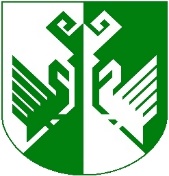 от 15 июня 2022 года № 279О внесении изменений в муниципальную программу«Развитие жилищно-коммунального и дорожного хозяйства Сернурского муниципального района на 2018-2025 годы»В соответствии с Порядком разработки, реализации и оценки эффективности муниципальных программ Сернурского муниципального района, утвержденным постановлением администрации от 31 декабря 2019 г. № 494 (в ред. от 26.10.2021 № 492), администрация Сернурского муниципального района постановляет:1. Внести в муниципальную программу «Развитие жилищно-коммунального и дорожного хозяйства Сернурского муниципального района на 2018-2025 годы» (далее – Программа), утвержденную постановлением администрации Сернурского муниципального района от 12 января 2018 года № 08/1 (в ред. от 31.03.2022. № 151),следующие изменения:	1)в Паспорте программы в пункте «Ответственный исполнитель муниципальной программы» исключить слова «Кугергин А.В.»;2) в Паспорте программы в пункте «Подпрограммы муниципальной программы» подпрограмму 1 «Проведение капитального ремонта многоквартирных домов, расположенных на территории Сернурского муниципального района» переименовать в «Комплексное развитие коммунальной инфраструктуры Сернурского района»;3) в Паспорте программы в пункте «Объемы бюджетных ассигнований муниципальной программы» слова «81 млн.878,48 тысяч рублей» заменить словами «171 млн. 338,5 тысяч рублей»;4) в Паспорте программы в пункте «Ожидаемые результаты реализации муниципальной программы» абзац 1 изложить в редакции:«- улучшение технического состояния коммунальной инфраструктуры»;5) в разделе IV программы -«Перечень подпрограмм и характеристика основных мероприятий муниципальной программы»,пункт1 изложить в редакции: «Комплексное развитие коммунальной инфраструктуры Сернурского района»;6) в разделе VI программы –«Ресурсное обеспечение муниципальной программы» абзац второй исключить.7) приложения к программе изложить в новой редакции (прилагаются).2. Контроль за исполнением настоящего постановления возложить на первого заместителя главы администрации Якимова А.С.3. Настоящее постановление вступает в силу после его обнародования и размещения на официальном сайте Сернурского муниципального района в информационно-телекоммуникационной сети «Интернет».ПРИЛОЖЕНИЕ № 1к муниципальной программе«Развитие жилищно-коммунального и дорожного хозяйства Сернурскогомуниципального района на 2018-2025 годы»Сведения о показателях (индикаторах) муниципальной программы,подпрограмм и их значенияхПРИЛОЖЕНИЕ № 2к муниципальной программе«Развитие жилищно-коммунального и дорожного хозяйства Сернурского муниципального района на 2018-2025 годы»Перечень ведомственных целевых программ и основных мероприятий муниципальной программыПРИЛОЖЕНИЕ № 3к муниципальной программе«Развитие жилищно-коммунального и дорожного хозяйства Сернурского муниципального района на 2018-2025 годы»Ресурсное обеспечение реализации муниципальной программы«Развитие жилищно-коммунального и дорожного хозяйства Сернурского муниципального района на 2018-2025 годы»ПРИЛОЖЕНИЕ № 4к муниципальной программе «Развитие жилищно-коммунального и дорожного хозяйства Сернурского муниципального района на 2018-2025 годы»Подпрограмма«Комплексное развитие коммунальной инфраструктуры Сернурского района»Содержание проблемы и обоснование необходимости ее решения программными методамиКоммунальная инфраструктура является одной из наиболее важных отраслей экономики. Её состояние во многом определяет уровень жизни населения, его благосостояние и жизнеобеспечение.Данная отрасль призвана осуществлять обновление на современной технической основе производственных фондов, развитие, совершенствование коммунальной сферы, реконструкцию, модернизацию, техническое перевооружение объектов жилищно-коммунального хозяйства. Всё это обуславливает важность данной отрасли и необходимость поддержания на должном уровне. Хорошее состояние коммунальной сферы в районе будет благоприятно отражаться на экономике и развитии района в целом, обеспечивая комфортные условия проживания для населения района.Следует отметить, что коммунальная сфера первична по отношению к другим отраслям: инвестиции в коммунальную сферу – это, прежде всего, инвестиции в благополучие человека, которые дают многократную отдачу через сопряженные отрасли экономики. Развитие экономики района невозможнобез устойчивого развития коммунальнойсферы. Уровень развития коммунального хозяйства определяет развитие социальной сферы и всего общества в целом.Общий анализ коммунальной инфраструктурыСернурского муниципального района показывает, что, несмотря на наличие некоторых проблем в экономике, финансовой, социальной сферах, район обладает возможностями для существенного улучшения положения. Мобилизация внутренних ресурсов, как материальных, так и организационных, поиск эффективного взаимодействия с вышестоящими административными структурами, предпринимательским сектором, внедрение эффективных технологий планирования и управления в состоянии дать основы для успешного развития муниципального образования.Положительными исходными условиями для развития коммунальной инфраструктурыСернурского муниципального района являются: наличие успешно функционирующих предприятий жилищно-коммунального хозяйства, наличие технического потенциала, квалифицированной рабочей силы, развитая транспортная инфраструктура, высокий кадровый потенциал.2. Основные цели, задачи, сроки и этапы реализации подпрограммыОсновными целями настоящей подпрограммы является:- создание благоприятных условий для жизни населения и деятельности хозяйствующих субъектов;- обеспечение населения района объектами коммунальной сферы, инженерной инфраструктуры;- обновление материально-технической базы социальной сферы, жилищного фонда, коммунальных предприятий.В соответствии с поставленными целями необходимо решить задачи:1.  Развитие отраслей жизнеобеспечения и улучшение условий жизнедеятельности:содержание жилищного фонда;осуществление реконструкции систем водоснабжения и водоотведения;реконструкция и модернизация инженерных систем, коммуникаций, в т.ч. очистных сооружений.2.  Повышение качества жизни населения:обеспечение доступным и качественным коммунальными услугами;благоприятные условия для подключения к коммунальной инфраструктуре социальных объектов, индивидуального жилищного фонда.Настоящая Подпрограмма рассчитана до конца 2025 года. 	ПРИЛОЖЕНИЕ № 5к муниципальной программе «Развитие жилищно-коммунального и дорожного хозяйства Сернурского муниципального района на 2018-2025 годы»Подпрограмма «Устойчивое развитие сельских территорий на 2018 - 2025 годы  в Сернурском муниципальном районе»ПАСПОРТ ПРОГРАММЫI. Содержание проблемы и обоснование необходимости 
ее решения программными методамиРеализация федеральной целевой программы «Устойчивое развитие сельских территорий на 2014 - 2017 годы и на период до 2020 года"» и других мер государственной поддержки оказали положительное влияние на изменения в социально-трудовой сфере села в части повышения уровня и качества жизни сельского населения, позитивных сдвигов в демографической ситуации и на рынке труда. Однако разрыв в уровне и качестве жизни в сельской местности в сравнении с городом по-прежнему остается ощутимым.Наряду с достаточно низкой заработной платой в сельском хозяйстве совокупное неблагополучие в состоянии сельской социально-территориальной составляющей общества тормозит создание надлежащих условий для здорового образа жизни, повышения позитивной активности, работоспособности и результативной деятельности, а в итоге – для укрепления престижности аграрного труда и сельского места жительства.Положительные тенденции в развитии индивидуального жилищного строительства, социальной и инженерной инфраструктуры в сельской местности еще недостаточны для преодоления разрыва в уровне и качестве жизни городского и сельского населения и нормализации демографической ситуации.Продолжается тенденция сокращения трудовых кадров сельского хозяйства.Исходя из задач социально-экономической политики страны на ближайший период и долгосрочную перспективу для преодоления критического положения в социальном развитии села необходимо проведение упреждающих мероприятий.Одним из ключевых преимуществ настоящей Программы является использование при ее разработке положительного опыта применения программно-целевого метода при решении социальных проблем сельского развития в рамках реализации республиканской целевой программы «Социальное развитие села до 2013 года».Таким образом, необходимость разработки и реализации долгосрочной муниципальной целевой программы «Устойчивое развитие сельских территорий на 2018 – 2025 годы» в Сернурском муниципальном районе» обусловлена социально-политической остротой проблемы, определяемым широким спектром выполняемых селом функций.II. Основные цели, задачи, сроки и этапы реализации ПрограммыПрограмма разработана для достижения следующих целей:создание благоприятных социально-экономических условий для выполнения селом его производственной и других общенациональных функций; повышение уровня и качества жизни сельского населения, преодоление существенных социально-экономических различий между городом и селом.Основными задачами Программы являются:удовлетворение потребностей сельского населения, в том числе молодых семей и молодых специалистов, в благоустроенном жилье;повышение уровня социально-инженерного обустройства села;поощрение и популяризация достижений в сфере сельского развития.Основные целевые индикаторы и показатели Программы отражены в приложении № 1.Срок реализации Программы 2018 - 2025 годы. Реализация настоящей Программы с учетом ресурсных возможностей обеспечения программных мероприятий.На этапе 2018 - 2025 годов предусматривается расширение состава направлений и форм государственной поддержки, увеличение ее объемов. Это обеспечит повышение уровня занятости и доходов сельского населения, улучшение жилищных и других условий жизни. Предполагается рост ресурсного обеспечения развития сельских территорий на базе укрепления аграрного сектора, диверсификации и развития всей сельской экономики, повышения налогооблагаемой базы сельского развития и финансовых основ местного самоуправления, общего экономического роста и усиления государственной поддержки села в рамках реализации настоящей Программы.III. Система программных мероприятийМероприятия по устойчивому развитию сельских территорий сгруппированы по следующим направлениям:- Улучшение жилищных условий граждан, проживающих в сельской местности, в том числе молодых семей и молодых специалистов.Расширение доступности улучшения жилищных условий граждан с невысокими личными доходами, постоянно проживающих в сельской местности и работающих в отраслях агропромышленного комплекса, осуществляется за счет консолидации средств федерального бюджета, республиканского бюджета Республики Марий Эл и бюджета Сернурского муниципального района, а также привлечения внебюджетных источников финансирования (в том числе собственных и заемных средств граждан).Социальные выплаты участникам мероприятий гражданам, молодым семьям и молодым специалистам предусматривается предоставлять в размере не более 70 процентов расчетной стоимости строительства (приобретения) жилья. Финансирование оставшейся части стоимости строительства (приобретения) жилья осуществляется за счет собственных (заемных) средств граждан, молодых семей и молодых специалистов.- Развитие социальной и инженерной инфраструктуры в сельской местности.Мероприятия по развитию в сельской местности социальной и инженерной инфраструктуры предлагается осуществлять по следующим направлениям:развитие газификации в сельской местности. Данное направление предусматривает строительство распределительных газовых сетей. Целями реализации направления в области газификации являются:повышение доли газового топлива в общем энергопотреблении села;сокращение отставания социально-экономического уровня жизни, комфортности труда и быта в сельской местности и создание современной среды обитания для сельского населения.Реализация направления по развитию газификации в сельской местности позволит:значительно улучшить экологическую среду;улучшить условия быта сельского населения;повысить уровень газификации в сельской местности.Средства федерального и республиканского бюджетов на указанные цели будут предоставляться в форме субсидий для софинансирования расходных обязательств по реализации мероприятий по обеспечению строительства и (или) реконструкции объектов социальной и инженерной инфраструктуры в сельской местности.Система программных мероприятий представлена в приложении № 1.IV. Ресурсное обеспечение ПрограммыФинансирование Программы осуществляется по принципу софинансирования за счет консолидации средств бюджетов различных уровней и внебюджетных источников.Общий объем финансирования Программы на период 
с 2018 по 2020 год составит  143802,7 тыс. рублей, на период 2021 – 2025 годы финансирование уточняется ежегодно.Средства, выделяемые из бюджета Сернурского муниципального района, подлежат ежегодному уточнению при формировании бюджета Сернурского муниципального района на очередной финансовый год и плановый период, корректируются при изменении бюджета, исходя из его возможностей.Средства, выделяемые из республиканского бюджета Республики Марий Эл, также подлежат ежегодному уточнению.Средства, выделяемые из федерального бюджета, подлежат ежегодному уточнению после утверждения федерального бюджета на очередной финансовый год.К внебюджетным источникам, привлекаемым для финансирования Программы, относятся средства:государственных и негосударственных предприятий, организаций и объединений, осуществляющих хозяйственную деятельность на селе;государственных и негосударственных предприятий и организаций, осуществляющих хозяйственную деятельность в городах и размещающих в сельской местности производственные, социальные и рекреационные объекты; создающих садоводческие, огороднические, животноводческие, дачные товарищества и кооперативы;интегрированных сельско-городских хозяйственных структур (холдингов), включающих промышленные, финансовые, агросервисные и сельскохозяйственные организации;акционерных обществ, осуществляющих деятельность по инженерному обустройству села;организаций потребительской кооперации;государственных и муниципальных организаций социально-культурной сферы сельских поселений, получаемые за счет оказания населению платных услуг и другой хозяйственно-финансовой деятельности;кредиты банков и другие заемные средства, в том числе собственные средства территориальных фондов поддержки индивидуального жилищного строительства, газификации и благоустройства села;личные средства граждан.Контроль за целевым использованием средств, выделяемых на реализацию Программы, осуществляется руководителем Программы.Объемы и источники финансирования Программы представлены в приложении № 3.V. Механизм реализации ПрограммыМеханизм реализации Программы представляет собой скоординированные по срокам и направлениям действия основных исполнителей мероприятий Программы. Общий механизм управления Программой включает контроль и учет исполнения, анализ, корректировку, ресурсное обеспечение и оценку эффективности программных мероприятий и Программы в целом. Он предполагает:1. Определение приоритетных направлений развития района на текущий год.2. Согласование с финансовым управлениемадминистрации Сернурского муниципального района мероприятий, финансируемых из бюджета Сернурского муниципального района.3. Согласование с республиканскими министерствами, ведомствами мероприятий, финансируемых из республиканского бюджета Республики Марий Эл.4. Подготовку предложений, их защита, согласование по финансированию мероприятий за счет средств федерального бюджета через республиканские министерства, ведомства.5. Подготовку перечня программных мероприятий и бюджетного финансирования на очередной год.6. Финансирование программных мероприятий в соответствии с утвержденным перечнем.Администрация Сернурского муниципального района (муниципальный заказчик) осуществляет координацию деятельности исполнителей по подготовке и реализации программных мероприятий, а также по анализу и рациональному использованию средств бюджета Сернурского муниципального района. Руководитель Программы несет ответственность за реализацию Программы в целом.VI. Организация управления Программой, контрольза ходоми оценка эффективности ее реализации Общее руководство и контроль за ходом реализации программы осуществляет отдел экономики администрации Сернурского муниципального района.Отдел экономики администрации Сернурского муниципального района ежегодно уточняет целевые показатели и затраты по программным мероприятиям, механизм реализации программы, состав исполнителей с учетом выделяемых на ее реализацию финансовых средств.При продлении срока реализации программы, а также при включении в программу новых подпрограмм их утверждение осуществляется в порядке, установленном для разработки и реализации программ. Изменения в программу вносятся постановлением администрации Сернурского муниципального района.Структурные подразделения администрации Сернурского муниципального района, ответственные за реализацию Программы ежеквартально и по итогам года направляют в отдел экономики администрации Сернурского муниципального района отчеты о ходе работ по реализации Программы и эффективности использования финансовых средств.Срок представления квартальных отчетов - до 20 числа месяца, следующего за отчетным периодом.Срок представления годового отчета – до1 февраля, следующего за отчетным периодом года.Отдел экономики администрации Сернурского муниципального района совместно с исполнителями основных мероприятий Программы ежегодно, до 1 марта, представляет в администрацию района информацию о ходе реализации целевых программ за отчетный год.Оценка эффективности реализации Программы будет проводиться с использованием показателей выполнения Программы, мониторинг и оценка степени достижения целевых значений которых позволяют проанализировать ход выполнения Программы и выбрать правильное управленческое решение.В результате реализации настоящей Программы в ходе интенсивного развития социальной и инженерной инфраструктуры в сельской местности, использования инструментов повышения доступности улучшения жилищных условий произойдут коренные изменения в качестве жизни сельского населения, повышении престижности сельскохозяйственного труда и проживания в сельской местности.По прогнозным оценкам, в сельских поселениях к 2025 году будет создана минимально необходимая среда жизнедеятельности, сельские граждане приблизятся к городским по уровню обеспеченности услугами в области охраны здоровья, образования, культуры, жилищной сферы, инженерного обустройства:Повысится гражданская активность сельского населения. В области кадрового обеспечения сельскохозяйственного производства будет создана минимально необходимая база для преодоления негативных тенденций в этой сфере, привлечения и закрепления в сельском хозяйстве профессионально подготовленной молодежи, адаптированной к требованиям рыночной экономики, формирования в отрасли стабильного, высококвалифицированного кадрового потенциала, способного к освоению высокоэффективных технологий.Экономический эффект реализации Программы состоит в увеличении производительности сельскохозяйственного труда на основе:повышения качества трудового потенциала отрасли в результате укрепления здоровья работающих, улучшения их общеобразовательной и профессиональной подготовки, создания благоприятных жилищных и рекреационных условий, увеличения свободного времени для отдыха и восстановления способности к труду;сокращения грузопотоков и затрат на перевозки твердого и жидкого топлива на автомобильном и железнодорожном транспорте в результате газификации села.Реализация мероприятий настоящей Программы будет способствовать созданию фундаментальной основы повышения престижности проживания в сельской местности. ______________ПРИЛОЖЕНИЕ № 6к муниципальной программе«Развитие жилищно-коммунального и дорожного хозяйства Сернурского муниципального районана 2018-2025 годы»Подпрограмма«Повышение безопасности дорожного движения в Сернурском муниципальном районе Республики Марий Эл на 2018 - 2025 годы»I. ПАСПОРТ ПРОГРАММЫII. ХАРАКТЕРИСТИКА ПРОБЛЕМЫ И ОБОСНОВАНИЕ НЕОБХОДИМОСТИ ЕЕ РЕШЕНИЯПроблема аварийности, связанной с автомобильным транспортом (далее – аварийность), в последнее десятилетие приобрела особую остроту в связи с несоответствием дорожно-транспортной инфраструктуры потребностям общества и государства в безопасном дорожном движении, недостаточной эффективностью функционирования системы обеспечения безопасности дорожного движения и крайне низкой дисциплиной участников дорожного движения.	Обеспечение безопасности дорожного движения на улицах населенных пунктов и автомобильных дорогах района, предупреждение дорожно-транспортных происшествий (ДТП) и снижение тяжести их последствий является на сегодня одной из актуальных задач.Таблица №1Анализ ДТП за 2017 г.Основными видами ДТП являлись:- столкновения;- наезд на препятствие; - наезд на пешехода.Причиной ДТП является комплексфактороводновременно воздействующих в процессе дорожного движения. Это и техническое состояние транспортного средства, и состояние дорожного покрытия, и погодные условия и многое другое. Однако, именно «человеческий фактор», неадекватное поведение человека чаще всего становится источником опасности на дороге и является основной причиной ДТП. IV. МЕСТА СОВЕРШЕНИЯ ДТП.За 2017 год в населенных пунктах района зарегистрировано – 9 ДТП, при которых никто не погиб и 15 человек получили травмы различной степени тяжести. С участием детей (в возрасте до 16 лет) зарегистрировано 1 ДТП, при котором получили ранения 1 ребенок.Дорожно-транспортная аварийность наносит огромный ущерб экономике района, который включает в себя: Расходы на амбулаторное и стационарное лечение, а также транспортировку пострадавших;Расходы на реабилитацию, специальное обучение детей, санаторную реабилитацию и др.;Недополученная продукция, включая постоянные расходы в связи с гибелью людей или постоянной нетрудоспособностью, а также временные расходы;Моральный ущерб пострадавшего;Повреждение имущества, включая ремонт и замену автомобилей, повреждение придорожных коммуникаций и прочее;Административные расходы, включая расходы на расследование причин ДТП;Прочие расходы, включая потери времени в связи с происшествием (когда, например, задерживается дорожное движение).Несмотря на принимаемые отдельные меры по предупреждению ДТП в районе не наблюдается стабильного снижения ДТП по основным его показателям. К основным факторам, определяющим причины высокого уровня аварийности в Сернурском муниципальном районе, следует отнести:- неспособность сложившейся системы государственного управления безопасности дорожного движения адекватно действовать в ситуации роста автомобилизации, эффективно контролировать и регулировать деятельность организации и ведомств, связанных с безопасностью дорожного движения;- отсутствие эффективных механизмов реализации государственной политики, механизмов финансирования и стимулирования деятельности по повышению БДД на муниципальном уровне;- массовое пренебрежение требованиями БДД со стороны участников дорожного движения, недостаточное понимание и поддержка мероприятий со стороны общества, отсутствие должной ответственности у руководителей всех уровней;- низкое качество подготовки водителей, приводящее к ошибкам в оценке дорожной обстановки, неудовлетворительная дисциплина, невнимательность и небрежность водителей при управлении транспортными средствами;- недостатки технического обеспечения мероприятий по БДД, в первую очередь, несоответствие современным требованиям технического уровня дорожных хозяйств, транспортных средств, средств организации дорожного движения, отставание в системах связи, приводящие к несвоевременному обнаружению ДТП и оказанию первой помощи пострадавшим. Сложная обстановка с аварийностью и наличие тенденций к дальнейшему ухудшению ситуации во многом объясняются следующими причинами:- постоянно возрастающая мобильность населения;- уменьшение перевозок общественным транспортом и увеличение перевозок личным транспортом;- нарастающая диспропорция между увеличением количества автомобилей и протяженностью улично-дорожной сети, не рассчитанной на современные транспортные потоки.Следствием такого положения дел являются ухудшение условий дорожного движения, нарушение экологической обстановки, увеличение количества заторов, расхода топлива, а также рост количества дорожно-транспортных происшествий.	В настоящее время в населенных пунктах происходит более 70 процентов всех дорожно-транспортных происшествий. Темпы увеличения количества лиц, пострадавших в результате дорожно-транспортных происшествий в населенных пунктах, опережают темпы увеличения количества дорожно-транспортных происшествий.	Изучение особенностей современного дорожно-транспортного травматизма показывает, что происходит постепенное увеличение количества дорожно-транспортных происшествий, в результате которых пострадавшие получают травмы, характеризующиеся особой степенью тяжести. Неэффективная организация работы по оказанию медицинской помощи лицам, пострадавшим в результате таких дорожно-транспортных происшествий, является одной из основных причин их высокой смертности. Общая смертность указанных лиц в 12 раз выше, чем при получении травм в результате других несчастных случаев, инвалидами они становятся в 6 раз чаще, а нуждаются в госпитализации в 7 раз чаще.	Усугубление обстановки с аварийностью и наличие проблемы обеспечения безопасности дорожного движения требуют выработки и реализации долгосрочной стратегии, координации усилий района и общества, концентрации местных ресурсов, а также формирования эффективных механизмов взаимодействия органов местного самоуправления, общественных институтов и негосударственных структур при возможно более полном учете интересов граждан.	Система обеспечения безопасности дорожного движения, сформированная без применения программно-целевого метода, характеризуется недостаточной комплексностью и отсутствием эффективного механизма координации действий Федеральных органов исполнительной власти, что ведет к разобщенности при осуществлении деятельности в области обеспечения безопасности дорожного движения.	Увеличение размеров транспортного парка, расширение площади жилых массивов выдвигают решение проблемы безопасности дорожного движения в ряд одних из самых первостепенных задач. По состоянию на 01 января 2018 года на территории Сернурского района зарегистрировано 8015 единиц транспорта (на 01.01.2017 – 7555, на 01.01.2012-6529), из них индивидуальные-7225, государственные-790, ежегодный прирост составляет более 6процентов.Быстрый рост численности автопарка за последние годы и массовое включение в дорожное движение новых водителей и перевозчиков привели к существенному изменению характеристик и усложнению условий дорожного движения: увеличилась плотность транспортных потоков, возросла интенсивность движения в пгт. Сернур и на территориальных дорогах района.Проблемные вопросы в настоящее время - планировка и застройка населенных пунктов с учетом перспективы роста количества транспорта и безопасности дорожного движения; организация движения транспортных и пешеходных потоков; совершенствование технических средств регулирования дорожного движения; реконструкция и содержание дорожно-уличной сети, строительство и ремонт автодорожных мостов; техническое состояние автотранспортных средств; профилактическая работа с населением и детскими дошкольными и школьными учреждениями по предупреждению ДТП.Как показывает анализ, одну третью часть от числа дорожно-транспортных происшествий, при которых люди погибли или получили телесные повреждения, составляют наезды на пешеходов. Наибольшее количество дорожно-транспортных происшествий этого вида совершается в осенне-зимний период. Основная часть наездов на пешеходов совершается в пгт Сернур и на участках автомобильных дорогах, проходящих через населенные пункты. Основными нарушениями Правил дорожного движения, которые приводят к получению травм пешеходами, остаются переход проезжей части в неустановленных местах, нахождение на проезжей части пешеходов в нетрезвом состоянии. Наибольший риск представляет переход проезжей части дорог в местах, где отсутствуют пешеходные переходы. Объективными причинами нарушений пешеходами Правил дорожного движения являются:	- недостаточное количество пешеходных переходов; - необустроенность остановочных площадок на автобусных остановках;- отсутствие и неудовлетворительное содержание тротуаров, отсутствие их освещения в темное время суток;- отсутствие в местах остановки общественного транспорта дорожных знаков 5.16 «Место остановки автобуса»;- отсутствие в зоне перекрестков дорожных знаков 2.1 «Главная дорога», 2.4 «Уступите дорогу».Прирост количества автотранспортных средств реально обозначил еще одну проблему, негативно отражающуюся на пропускной способности улично-дорожной сети, - проблему размещения и хранения транспортных средств. Эта проблема назрела в пгт. Сернур в районах застройки многоквартирными домами. В настоящее время гаражно-строительные кооперативы и платные стационарные стоянки в районном центре отсутствуют. В связи с этим несанкционированные ночные автостоянки организованы фактически на всех внутридворовых территориях спального микрорайона. На данных участках увеличивается негативное воздействие транспортных средств на состояние атмосферного воздуха, увеличивается шумовое воздействие при запуске двигателей, включении противоугонной сигнализации, что создает дискомфорт для жителей поселка. Наиболее остро стоит проблема с обеспеченностью местами временного хранения машин у административных, культурно-спортивных и торговых учреждений, промтоварных рынков. V. ОСНОВНЫЕ ЦЕЛИ И ЗАДАЧИ ПРОГРАММЫЦелью Программы является обеспечение охраны жизни, здоровья граждан и их имущества, повышение гарантий их законных прав на безопасные условия движения на дорогах Сернурского муниципального района. Условиями достижения целей Программы является решение следующих задач:предупреждение опасного поведения участников дорожного движения;совершенствование системы подготовки водителей и их допуска к участию в дорожном движении;сокращение детского дорожно-транспортного травматизма;совершенствование организации движения транспорта и пешеходов в населенных пунктах;сокращение времени прибытия соответствующих служб на место дорожно-транспортного происшествия, повышение эффективности их деятельности по оказанию помощи лицам, пострадавшим в результате дорожно-транспортных происшествий;повышение уровня безопасности транспортных средств, техническое состояние;повышение эффективности функционирования системы управления в области обеспечения безопасности дорожного движения на местном уровне управления;совершенствование правовых основ деятельности органов исполнительной власти и местного самоуправления в области обеспечения безопасности дорожного движения, исключение пробелов и противоречий в регламентации общественных отношений в указанной сфере.Это позволит снизить показатели аварийности на территории Сернурского муниципального района и, следовательно, уменьшить социальную остроту проблемы.Реализацию Программы предполагается осуществить в течение 2018 - 2025 годов.Первоначально планируется осуществление следующих первоочередных мероприятий:- создание системы пропагандистского воздействия на население с целью формирования негативного отношения к правонарушениям в сфере дорожного движения;- проведение пропагандистских компаний, направленных на формирование у участников дорожного движения стереотипов законопослушного поведения;- обеспечение вовлечения в профилактическую работу институтов гражданского общества;- подготовка предложений по введению в отношении автошкол механизмов, позволяющих повысить качество подготовки водителей;- усиление контроля за наличием, исправностью и применением средств безопасности;- повышение профилактики детского дорожно-транспортного травматизма, активное внедрение детских удерживающих устройств;- решение задач ускорения прибытия соответствующих служб на место дорожно-транспортного происшествия;- обустройство пешеходных переходов;- совершенствование механизма оперативного доведения информации о дорожно-транспортных происшествиях до дежурных служб, участвующих в ликвидации их последствий;- внедрение регламента взаимодействия дежурных служб на месте дорожно-транспортного происшествия;- мониторинг динамики дорожно-транспортного травматизма, общественного мнения по проблемам безопасности дорожного движения и реализации мероприятий Программы.В последующем предусматривается реализация следующих мероприятий:- дальнейшее увеличение объема работ по организации движения транспорта и пешеходов;- продолжение пропагандистских компаний, направленных на формирование у участников дорожного движения устойчивых стереотипов законопослушного поведения;- повышение роли общественных объединений и организаций в проведении профилактических мероприятий;- совершенствование работ по профилактике детского дорожно-транспортного травматизма;- совершенствование форм и методов контроля и надзора за соблюдением участниками дорожного движения установленных нормативов и правил;- продолжение мониторинга динамики дорожно-транспортного травматизма, общественного мнения по проблемам безопасности дорожного движения и реализации мероприятий Программы.VI. РЕСУРСНОЕ ОБЕСПЕЧЕНИЕ ПРОГРАММЫПри планировании ресурсного обеспечения Программы учитывались реальная ситуация в финансово-бюджетной сфере на различных уровнях, состояние аварийности, высокая экономическая и социально-демографическая значимость проблемы обеспечения безопасности дорожного движения, а также реальная возможность ее решения при муниципальной поддержке.Финансирование мероприятий Программы будет осуществляться за счет бюджета Сернурского муниципального района. Общий объем финансирования по Программе составляет 88 тыс. рублей. (приложение № 1 к настоящей программе). VII. МЕХАНИЗМ РЕАЛИЗАЦИИ ПРОГРАММЫМеханизм реализации Программы базируется на принципах партнерства органов местного самоуправления и организаций, в том числе общественных, а также четкого разграничения полномочий и ответственности всех исполнителей Программы. Решение задач по формированию и эффективному управлению реализацией Программы будет осуществляться путем обоснованного выбора форм и методов управления.VIII. ОРГАНИЗАЦИОННО-ПРАВОВЫЕ АСПЕКТЫ УПРАВЛЕНИЯ РЕАЛИЗАЦИЕЙ ПРОГРАММЫКомиссия по безопасности дорожного движения Сернурского муниципального района реализует следующие основные функции:- подготовка проекта ежегодного плана мероприятий Программы на следующий финансовый год и координация деятельности по вопросам, касающимся его согласования с государственными заказчиками Программы;- сбор и систематизация статистической и аналитической информации о реализации мероприятий Программы;- мониторинг результатов реализации мероприятий Программы, формирование аналитической информации о реализации указанных мероприятий и подготовка отчетности о реализации Программы;- организация независимой оценки показателей результативности, эффективности мероприятий Программы и их соответствия индикаторам и показателям Программы;- осуществление деятельности по информированию общественности о ходе и результатах реализации Программы;- иные функции.IX. ФИНАНСОВЫЕ АСПЕКТЫ УПРАВЛЕНИЯ РЕАЛИЗАЦИЕЙ ПРОГРАММЫФинансирование мероприятий Программы осуществляется за счет средств бюджета Сернурского муниципального района, ежегодно уточняется, корректируются с учетом возможностей бюджета.  Приложение № 1 к муниципальной целевой программе «Повышение безопасности дорожного движения в Сернурском муниципальном районе Республики Марий Эл на 2018 – 2025 годы»Перечень мероприятий программыКомплекс мероприятий Программы формируется и финансируется по статьям расходов на капитальные вложения и прочие нужды по следующим направлениям Программы.	Финансирование мероприятий уточняется на каждый финансовый год из возможностей бюджета Сернурского муниципального района.Приложение № 2к муниципальной целевой программе «Повышение безопасности дорожного движения в Сернурском муниципальном районе Республике Марий Эл на 2018-2025 годы»Предельные показатели смертности (числа погибших людей) от последствий дорожно-транспортных происшествий в 2021 годуПРИЛОЖЕНИЕ № 7к муниципальной программе «Развитие жилищно-коммунального и дорожного хозяйства Сернурского муниципального района на 2018-2025 годы» Подпрограмма«Переселение граждан из аварийного жилищного фонда»на 2019-2025 годыСодержание проблемы и обоснование необходимости ее решения программными методамиОдной из задач жилищной политики в Сернурском муниципальном районе, направленной на комплексное решение проблемы перехода к устойчивому функционированию и развитию жилищной сферы, обеспечивающему доступность жилья для граждан, безопасные и комфортные условия проживания в нем, является обеспечение реализации права на улучшение жилищных условий граждан, проживающих в аварийном жилищном фонде.В настоящей подпрограмме под аварийным жилищным фондом понимаются совокупность жилых помещений в многоквартирных домах, признанных до 1 января 2017 г. в установленном порядке аварийными и подлежащими сносу или реконструкции в связи с физическим износом в процессе эксплуатации.Большинство граждан, проживающих в аварийном жилищном фонде, не в состоянии в настоящее время самостоятельно приобрести жилые помещения надлежащего качества.Решению проблемы обеспечения жилыми помещениями граждан, проживающих в аварийном жилищном фонде, препятствует отсутствие в бюджетах муниципальных образований средств, достаточных для переселения указанных категорий граждан.В настоящее время жилищный фонд на территории Сернурского муниципального района характеризуется следующими показателями:общая площадь всех жилых помещений на 1 января 2017 года составляет 491840 кв. метров, в том числе в многоквартирных домах – 230122 кв. метров.общая площадь аварийного жилищного фонда составляет 2423,93 кв. метров. II. Основные цели, задачи, сроки реализации подпрограммыОсновной целью подпрограммы является обеспечение граждан, проживающих в многоквартирных домах, признанных аварийными и подлежащими сносу или реконструкции в связи с физическим износом в процессе их эксплуатации, жилыми помещениями, отвечающими установленным требованиям.Для достижения указанной цели необходимо решить следующие задачи:переселение граждан из аварийного жилищного фонда;ликвидация до 2025 года включительно существующего аварийного жилищного фонда;создание условий для переселения граждан из аварийного жилищного фонда;учет особенностей и специфики решаемой проблемы в муниципальных образованиях;строительство нового жилья в соответствии со стандартами качества, обеспечивающими комфортные и безопасные условия проживания;Перечень многоквартирных домов, признанных аварийными и подлежащими сносу или реконструкции в связи с физическим износом в процессе их эксплуатации, расселение которых планируется в рамках подпрограммы, приведен в приложении № 1 к подпрограмме.Способы переселения приведены в приложении № 2 к подпрограмме.Реализация мероприятий, предусмотренных подпрограммой, будет осуществляться в 2019 – 2025 годах.Этапы реализации подпрограммы:IV этап – 2022 - 2023 годы (количество граждан, переселенных из аварийного жилищного фонда, - 207 человека);III. Система программных мероприятийОсновными мероприятиями подпрограммы являются:привлечение и аккумулирование бюджетных ресурсов для реализации подпрограммы;приобретение у застройщиков жилых помещений в многоквартирных домах или долевое участие в строительстве жилых помещений, в том числе в домах, строительство которых не завершено;строительство многоквартирных домов;предоставление жилых помещений гражданам, переселяемым из аварийного жилищного фонда.Переселение граждан из аварийного муниципального жилищного фонда должно производиться в жилые помещения, отвечающие установленным требованиям.Переселение граждан из аварийного жилищного фонда производится путем:предоставления нанимателям жилых помещений в соответствии со статьями 86 и 89 Жилищного кодекса Российской Федерации другого благоустроенного применительно к условиям соответствующего населенного пункта жилого помещения по договору социального найма, равнозначного по общей площади ранее занимаемому жилому помещению, отвечающего установленным требованиям и находящегося в границах населенного пункта, в котором расположен аварийный многоквартирный дом, или в границах другого населенного пункта, с письменного согласия нанимателей;предоставления собственникам жилых помещений взамен изымаемого помещения другого жилого помещения в соответствии с частями 1-3, 5-9 статьи 32 Жилищного кодекса Российской Федерации;для переселения граждан из аварийного жилищного фонда необходимо обеспечить приобретение у застройщиков жилых помещений в многоквартирных домах или долевое участие в строительстве жилых помещений, строительство многоквартирных домов, соответствующих стандартам качества, обеспечивающим комфортные и безопасные условия проживания граждан.IV. Ресурсное обеспечение подпрограммыФинансовые средства для реализации мероприятий по переселению граждан из аварийного жилищного фонда формируются за счет бюджетов различных уровней и дополнительных источников финансирования.Исходя из цены одного кв. метра жилья на территории Сернурского муниципального района с прогнозной индексацией в ценах соответствующих лет общие расходы из бюджетов всех уровней и внебюджетных источников на реализацию подпрограммы составят 99199539,30 рублей (приложение № 3), в том числе: 2022 год – 59 735 723,58 рублей2023 год – 39 823 815,72 рубляРазмеры предельной стоимости строительства и приобретения у застройщиков или долевого участия в строительстве жилых помещений приведены в приложении № 2 к подпрограмме.Для получения средств республиканского бюджета Республики Марий Эл на софинансирование муниципальных программ переселения граждан из ветхого и аварийного муниципального жилищного фонда органы местного самоуправления муниципальных районов и городских округов должны предоставлять письменные обязательства по финансированию муниципальных программ из бюджетов муниципальных образований и внебюджетных источников.V. Механизм реализации подпрограммыК участию в реализации подпрограммы привлекаются отдел ГОЧС, архитектуры и экологической безопасности, отдел экономики администрации Сернурского муниципального района, отдел по управлению муниципальным имуществом и земельными ресурсами Сернурского муниципального района.Исполнители подпрограммы несут ответственность за реализацию мероприятий подпрограммы, их конечные результаты, целевое использование выделяемых финансовых средств.На уровне Сернурского муниципального района обеспечивается:включение в расходную часть бюджета финансовых средств на реализацию подпрограммы переселения граждан из аварийного жилищного фонда;представление ежегодных заявок на софинансирование подпрограммы из федерального бюджета и республиканского бюджета Республики Марий Эл;формирование перечней ветхих и аварийных жилых домов, подлежащих сносу, в зависимости от объемов финансирования, предусмотренных бюджетами всех уровней, с согласованием с государственным заказчиком республиканской программы;формирование адресных планов переселения граждан из ветхого и аварийного муниципального жилищного фонда;ведение отчетности о расходовании средств, направленных на переселение граждан из ветхого и аварийного жилищного фонда, и представление ее в Министерство финансов Республики Марий Эл, и Министерство строительства, архитектуры и жилищно-коммунального хозяйства Республики Марий Эл;контроль за использованием бюджетных средств, направленных на переселение граждан из ветхого и аварийного муниципального жилищного фонда.VI. Организация управления подпрограммой, контрольи оценка эффективности ее реализацииОбщее руководство и контроль за ходом реализации подпрограммы осуществляет администрация Сернурского муниципального района, которая направляет в установленном порядке в Министерство строительства, архитектуры и жилищно-коммунального хозяйства Республики Марий Эл отчет о ходе работы по реализации подпрограммы и эффективности использования финансовых средств.Оценка эффективности реализации подпрограммы будет осуществляться на основе следующих индикаторов:доля граждан, улучшивших свои жилищные условия, в общем количестве граждан, проживающих в аварийном жилищном фонде;доля ликвидируемого аварийного жилищного фонда, включенного в подпрограмму.Успешное выполнение мероприятий подпрограммы позволит обеспечить к 2025 году:комфортные условия проживания 71 семье, проживающей по состоянию на 1 января 2017 года в аварийном жилищном фонде;ликвидацию 2423.93 кв. метров общей площади аварийного жилищного фонда, признанного непригодным для проживания;создание благоприятных условий в Республике Марий Эл для ежегодного наращивания объемов нового жилищного строительства;снижение социальной напряженности в обществе.Результатом выполнения подпрограммы станет не только решение проблемы переселения граждан из аварийного жилищного фонда, но и улучшение среды за счет комплексного освоения территорий, занятых аварийным жилищным фондом, обновление муниципального жилищного фонда Сернурского муниципального района.ТАБЛИЦА № 1к подпрограмме«Переселение граждан из аварийного жилищного фонда» на 2019 – 2025 годыПЕРЕЧЕНЬмногоквартирных домов, признанных аварийнымии подлежащими сносу или реконструкции в связи с физическим износом в процессе их эксплуатации, расселение которых планируется в рамках подпрограммы«Переселение граждан из аварийного жилищного фонда» на 2019 – 2025 годыТАБЛИЦА № 2подпрограмме«Переселение граждан из аварийногожилищного фонда» на 2019-2025 годыСПОСОБЫ ПЕРЕСЕЛЕНИЯТАБЛИЦА № 3к подпрограмме«Переселение граждан из аварийногожилищного фонда» на 2019-2025 годы(рублей)______________ ШЕРНУРМУНИЦИПАЛЬНЫЙ  РАЙОНЫНАДМИНИСТРАЦИЙЖЕАДМИНИСТРАЦИЯ СЕРНУРСКОГО МУНИЦИПАЛЬНОГОРАЙОНАПУНЧАЛПОСТАНОВЛЕНИЕГлава администрацииСернурскогомуниципального районаА.В. Кугергин№п/пПоказатель (индикатор) (наименование)ЕдиницаизмеренияЗначения показателейЗначения показателейЗначения показателейЗначения показателейЗначения показателейЗначения показателейЗначения показателейЗначения показателейЗначения показателей№п/пПоказатель (индикатор) (наименование)Единицаизмерения2018 20192020202120222023202420252025123456789101111Подпрограмма 1«Комплексное развитие коммунальной инфраструктуры Сернурского муниципального района»Подпрограмма 1«Комплексное развитие коммунальной инфраструктуры Сернурского муниципального района»Подпрограмма 1«Комплексное развитие коммунальной инфраструктуры Сернурского муниципального района»Подпрограмма 1«Комплексное развитие коммунальной инфраструктуры Сернурского муниципального района»Подпрограмма 1«Комплексное развитие коммунальной инфраструктуры Сернурского муниципального района»Подпрограмма 1«Комплексное развитие коммунальной инфраструктуры Сернурского муниципального района»Подпрограмма 1«Комплексное развитие коммунальной инфраструктуры Сернурского муниципального района»Подпрограмма 1«Комплексное развитие коммунальной инфраструктуры Сернурского муниципального района»Подпрограмма 1«Комплексное развитие коммунальной инфраструктуры Сернурского муниципального района»Подпрограмма 1«Комплексное развитие коммунальной инфраструктуры Сернурского муниципального района»Подпрограмма 1«Комплексное развитие коммунальной инфраструктуры Сернурского муниципального района»1Строительство объектов жилищного, социального культурного и административного назначениятыс.руб.1212,58621,70--2Обеспечение качественными услугами в сфере жилищно-коммунального хозяйства населения Сернурского муниципального района тыс.руб.213,90819,0200--3Содержание муниципального жилищного фонда Сернурского муниципального районатыс.руб.3023131563,429858,5123893,523893,5--Подпрограмма 2«Устойчивое развитие сельских территорий»Подпрограмма 2«Устойчивое развитие сельских территорий»Подпрограмма 2«Устойчивое развитие сельских территорий»Подпрограмма 2«Устойчивое развитие сельских территорий»Подпрограмма 2«Устойчивое развитие сельских территорий»Подпрограмма 2«Устойчивое развитие сельских территорий»Подпрограмма 2«Устойчивое развитие сельских территорий»Подпрограмма 2«Устойчивое развитие сельских территорий»Подпрограмма 2«Устойчивое развитие сельских территорий»Подпрограмма 2«Устойчивое развитие сельских территорий»Подпрограмма 2«Устойчивое развитие сельских территорий»Подпрограмма 2«Устойчивое развитие сельских территорий»1Количество семей и молодых специалистов, получивших поддержкуед.0101111112Количество жилья, введенного (приобретенного)кв.м.09007575757575753Длина введенных газопроводовкм.15,5656,174,81,8-----Подпрограмма 3«Дорожное хозяйство»Подпрограмма 3«Дорожное хозяйство»Подпрограмма 3«Дорожное хозяйство»Подпрограмма 3«Дорожное хозяйство»Подпрограмма 3«Дорожное хозяйство»Подпрограмма 3«Дорожное хозяйство»Подпрограмма 3«Дорожное хозяйство»Подпрограмма 3«Дорожное хозяйство»Подпрограмма 3«Дорожное хозяйство»Подпрограмма 3«Дорожное хозяйство»Подпрограмма 3«Дорожное хозяйство»Подпрограмма 3«Дорожное хозяйство»1Содержание автомобильных дорог общего пользования местного значениятыс. м2.180018001882,01884,01902,061900,061900,061900,061900,062Осуществление целевых мероприятий в отношении автомобильных дорог общего пользования местного значениякв.м.1100010993,1535012183,422266,554005400540054003Разработка проектно-сметной документации автомобильных дорог общего пользования местного значениятыс. руб-60,858,02091,84454,400--Подпрограмма 4«Переселение граждан из аварийного жилищного фонда» на 2019-2025 годыПодпрограмма 4«Переселение граждан из аварийного жилищного фонда» на 2019-2025 годыПодпрограмма 4«Переселение граждан из аварийного жилищного фонда» на 2019-2025 годыПодпрограмма 4«Переселение граждан из аварийного жилищного фонда» на 2019-2025 годыПодпрограмма 4«Переселение граждан из аварийного жилищного фонда» на 2019-2025 годыПодпрограмма 4«Переселение граждан из аварийного жилищного фонда» на 2019-2025 годыПодпрограмма 4«Переселение граждан из аварийного жилищного фонда» на 2019-2025 годыПодпрограмма 4«Переселение граждан из аварийного жилищного фонда» на 2019-2025 годыПодпрограмма 4«Переселение граждан из аварийного жилищного фонда» на 2019-2025 годыПодпрограмма 4«Переселение граждан из аварийного жилищного фонда» на 2019-2025 годыПодпрограмма 4«Переселение граждан из аварийного жилищного фонда» на 2019-2025 годыПодпрограмма 4«Переселение граждан из аварийного жилищного фонда» на 2019-2025 годы1Количество переселенных многоквартирных домов Ед.-----17---2Количество расселяемых жилых помещенийЕд.---6-71---3Число жителей, расселенныхЧеловек---16-207---4Расселено помещенийКв.м.---170,3-2423,93---№п/пНаименование ведомственной целевой программы, основного мероприятияОтветственный исполнительОтветственный исполнительОтветственный исполнительСрокСрокСрокСрокОжидаемый непосредственный результат (краткое описание)Ожидаемый непосредственный результат (краткое описание)Последствия не реализации целевой программы, основного мероприятияПоследствия не реализации целевой программы, основного мероприятияНаименования показателей, связанных с ведомственной целевой программой (основным мероприятием)№п/пНаименование ведомственной целевой программы, основного мероприятияОтветственный исполнительОтветственный исполнительОтветственный исполнительначала реализа-цииначала реализа-цииокончания реализа-цииокончания реализа-цииОжидаемый непосредственный результат (краткое описание)Ожидаемый непосредственный результат (краткое описание)Последствия не реализации целевой программы, основного мероприятияПоследствия не реализации целевой программы, основного мероприятияНаименования показателей, связанных с ведомственной целевой программой (основным мероприятием)12333445566778«Комплексное развитие коммунальной инфраструктуры Сернурского муниципального района»«Комплексное развитие коммунальной инфраструктуры Сернурского муниципального района»«Комплексное развитие коммунальной инфраструктуры Сернурского муниципального района»«Комплексное развитие коммунальной инфраструктуры Сернурского муниципального района»«Комплексное развитие коммунальной инфраструктуры Сернурского муниципального района»«Комплексное развитие коммунальной инфраструктуры Сернурского муниципального района»«Комплексное развитие коммунальной инфраструктуры Сернурского муниципального района»«Комплексное развитие коммунальной инфраструктуры Сернурского муниципального района»«Комплексное развитие коммунальной инфраструктуры Сернурского муниципального района»«Комплексное развитие коммунальной инфраструктуры Сернурского муниципального района»«Комплексное развитие коммунальной инфраструктуры Сернурского муниципального района»«Комплексное развитие коммунальной инфраструктуры Сернурского муниципального района»«Комплексное развитие коммунальной инфраструктуры Сернурского муниципального района»«Комплексное развитие коммунальной инфраструктуры Сернурского муниципального района»1.Строительство водопроводных сооружений и строительство (реконструкции) систем водоснабженияАдминистрация района (отдел ГОЧС)Администрация района (отдел ГОЧС)Администрация района (отдел ГОЧС)2018201820252025Снижение уровня износа основных фондов к 2025 году водопроводного хозяйства, снижение издержек на эксплуатацию коммунальной инфраструктурыСнижение уровня износа основных фондов к 2025 году водопроводного хозяйства, снижение издержек на эксплуатацию коммунальной инфраструктурыДальнейший износ систем коммунальной инфраструктурыДальнейший износ систем коммунальной инфраструктурыКоличество построенных и отремонтированных объектов коммунальной инфраструктуры2.Содержание жилищного фонда Сернурского муниципального районаУстановление льготных тарифов на тепловую энергию (тепловую мощность)Установление льготных тарифов на тепловую энергию (тепловую мощность)Социальный конфликтСоциальный конфликтВозмещение выпадающих доходов теплоснабжающих организаций, возникших в результате применения льготных тарифов на тепловую энергию (тепловую мощность)«Устойчивое развитие сельских территорий»«Устойчивое развитие сельских территорий»«Устойчивое развитие сельских территорий»«Устойчивое развитие сельских территорий»«Устойчивое развитие сельских территорий»«Устойчивое развитие сельских территорий»«Устойчивое развитие сельских территорий»«Устойчивое развитие сельских территорий»«Устойчивое развитие сельских территорий»«Устойчивое развитие сельских территорий»«Устойчивое развитие сельских территорий»«Устойчивое развитие сельских территорий»«Устойчивое развитие сельских территорий»«Устойчивое развитие сельских территорий»Количество семей и молодых специалистов, получивших поддержкуАдминистрация района (отдел экономики)Администрация района (отдел экономики)Администрация района (отдел экономики)2018201820252025Улучшение жилищных условий жителей сельской местности, включая работников здравоохранения, образования, социальной сферы обслуживания и культуры, обеспечение жильем молодых семей и молодых специалистовУлучшение жилищных условий жителей сельской местности, включая работников здравоохранения, образования, социальной сферы обслуживания и культуры, обеспечение жильем молодых семей и молодых специалистов1.улучшение жилищных условий граждан, проживающих в сельской местности, в том числе молодых семей и  молодых специалистов2.развитие социальной и инженерной инфраструктурыКоличество жилья, введенного (приобретенного)2018201820252025465кв.м.465кв.м.улучшение жилищных условий граждан, проживающих в сельской местности, в том числе молодых семей и  молодых специалистовДлина вводимых газопроводов201820182025202586,5386,53развитие социальной и инженерной инфраструктурыРазработка проектно-сметной документации для строительства очистных сооружений2018201820252025Разработка проектно-сметной документации для строительства очистных сооруженийРазработка проектно-сметной документации для строительства очистных сооружений1.улучшение жилищных условий граждан, проживающих в сельской местности, в том числе молодых семей и молодых специалистов2.развитие социальной и инженерной инфраструктурыПриобретение спецтехники для обслуживания инженерных сетей2018201820252025Приобретение спецтехники для обслуживания инженерных сетейПриобретение спецтехники для обслуживания инженерных сетей1.улучшение жилищных условий граждан, проживающих в сельской местности, в том числе молодых семей и молодых специалистов2.развитие социальной и инженерной инфраструктуры2018201820252025«Дорожное хозяйство»«Дорожное хозяйство»«Дорожное хозяйство»«Дорожное хозяйство»«Дорожное хозяйство»«Дорожное хозяйство»«Дорожное хозяйство»«Дорожное хозяйство»«Дорожное хозяйство»«Дорожное хозяйство»«Дорожное хозяйство»«Дорожное хозяйство»«Дорожное хозяйство»«Дорожное хозяйство»Введение в эксплуатацию дорог общего пользования20182018202520258684 м.8684 м.развитие социальной и инженерной инфраструктурыСодержание дорог общего пользования местного значения20182018202520251902060 кв.м1902060 кв.мсодержание дорог в надлежащем состоянии, расчистка в зимний периодОсуществление целевых мероприятий на дорогах общего пользования2018201820252025ежегодноежегодноремонт автомобильных дорог общего пользования населенных пунктовПроведение смотра-конкурса юных велосипедистов «Безопасное колесо»2018201820252025ежегодноежегодно- безопасность дорожного движенияОбеспечение безопасности дорожного движения на автомобильных дорогах обеспечение безопасности дорожного движения на автомобильных дорогах;Разработка проектно-сметной документации для строительства автомобильных дорогРазработка проектно-сметной документации для строительства автомобильных дорогРазработка проектно-сметной документации для строительства автомобильных дорог1.улучшение жилищных условий граждан, проживающих в сельской местности, в том числе молодых семей и  молодых специалистов2. безопасность дорожного движения«Переселение граждан из аварийного жилищного фонда» на 2019 - 2025 годы«Переселение граждан из аварийного жилищного фонда» на 2019 - 2025 годы«Переселение граждан из аварийного жилищного фонда» на 2019 - 2025 годы«Переселение граждан из аварийного жилищного фонда» на 2019 - 2025 годы«Переселение граждан из аварийного жилищного фонда» на 2019 - 2025 годы«Переселение граждан из аварийного жилищного фонда» на 2019 - 2025 годы«Переселение граждан из аварийного жилищного фонда» на 2019 - 2025 годы«Переселение граждан из аварийного жилищного фонда» на 2019 - 2025 годы«Переселение граждан из аварийного жилищного фонда» на 2019 - 2025 годы«Переселение граждан из аварийного жилищного фонда» на 2019 - 2025 годы«Переселение граждан из аварийного жилищного фонда» на 2019 - 2025 годы«Переселение граждан из аварийного жилищного фонда» на 2019 - 2025 годы«Переселение граждан из аварийного жилищного фонда» на 2019 - 2025 годы«Переселение граждан из аварийного жилищного фонда» на 2019 - 2025 годыПереселение граждан из аварийного жилищного фондаПереселение граждан из аварийного жилищного фондаОтдел ГОЧС, архитектуры и экологи-ческой безопасности2022202220232023Ликвидация аварийного фонда признанного таковым до 1 января 2017 года, улучшение жилищных условий 71 семьиЛиквидация аварийного фонда признанного таковым до 1 января 2017 года, улучшение жилищных условий 71 семьиПривлечение и аккумулирование бюджетных ресурсов для реализации подпрограммы - приобретение у застройщиков жилых помещений в многоквартирных домах или долевое участие в строительстве жилых помещений, в том числе в домах, строительство которых не завершено;- строительство многоквартирных домов;- предоставление жилых помещений гражданам, переселяемым из аварийного жилищного фонда- улучшение жилищных условий граждан, проживающих в сельской местности, в том числе молодых семей и  молодых специалистов;
развитие социальной и инженерной инфраструктурыПривлечение и аккумулирование бюджетных ресурсов для реализации подпрограммы - приобретение у застройщиков жилых помещений в многоквартирных домах или долевое участие в строительстве жилых помещений, в том числе в домах, строительство которых не завершено;- строительство многоквартирных домов;- предоставление жилых помещений гражданам, переселяемым из аварийного жилищного фонда- улучшение жилищных условий граждан, проживающих в сельской местности, в том числе молодых семей и  молодых специалистов;
развитие социальной и инженерной инфраструктурыСтатусНаименование муниципальной программы, подпрограммы, ведомственной целевой программы, основного мероприятияИсточник финансированияКод бюджетной классифика-цииРасходы (тыс. рублей) по годамРасходы (тыс. рублей) по годамРасходы (тыс. рублей) по годамРасходы (тыс. рублей) по годамРасходы (тыс. рублей) по годамРасходы (тыс. рублей) по годамРасходы (тыс. рублей) по годамРасходы (тыс. рублей) по годамСтатусНаименование муниципальной программы, подпрограммы, ведомственной целевой программы, основного мероприятияИсточник финансированияКод бюджетной классифика-ции20182019202020212022202320242025123456789101112Муниципальная программа«Развитие жилищно-коммунального и дорожного хозяйства Сернурского муниципального района на 2013-2017 годы»ВсегоХ48870,377458,176662,860417,9171338,539399,631182,7-Муниципальная программа«Развитие жилищно-коммунального и дорожного хозяйства Сернурского муниципального района на 2013-2017 годы»средства федерального бюджетаХ16572,726827,844469,17411,6103361,35---Муниципальная программа«Развитие жилищно-коммунального и дорожного хозяйства Сернурского муниципального района на 2013-2017 годы»средства республиканского бюджетаХ16862,040542,821933,842970,459319,4723859,923859,8-Муниципальная программа«Развитие жилищно-коммунального и дорожного хозяйства Сернурского муниципального района на 2013-2017 годы»средства местного бюджетаХ8676,27796,09659,99651,18657,6815539,377322,8-Муниципальная программа«Развитие жилищно-коммунального и дорожного хозяйства Сернурского муниципального района на 2013-2017 годы»прочиеХ6759,42291,5600,0384,800Подпрограмма 1 «Комплексное развитие коммунальной инфраструктуры Сернурского муниципального района»Всегох--7907,834562,72931284,91832534,324093,5-Подпрограмма 1 «Комплексное развитие коммунальной инфраструктуры Сернурского муниципального района»средства федерального бюджета000---Подпрограмма 1 «Комплексное развитие коммунальной инфраструктуры Сернурского муниципального района»средства республиканского бюджета7907,831563,44729824,8123859,923859,8Подпрограмма 1 «Комплексное развитие коммунальной инфраструктуры Сернурского муниципального района»средства местного бюджета-2614,4341460,1088674,4233,7-Подпрограмма 1 «Комплексное развитие коммунальной инфраструктуры Сернурского муниципального района»прочие384,848Основное мероприятие 1 «Строительство объектов жилищного, социального, культурного и административного назначения»Всегох----1212,58621,70-Основное мероприятие 1 «Строительство объектов жилищного, социального, культурного и административного назначения»средства федерального бюджета-Основное мероприятие 1 «Строительство объектов жилищного, социального, культурного и административного назначения»средства республиканского бюджета-Основное мероприятие 1 «Строительство объектов жилищного, социального, культурного и административного назначения»средства местного бюджета1212,58621,7--Основное мероприятие 1 «Строительство объектов жилищного, социального, культурного и административного назначения»прочиеОсновное мероприятие 2 «Обеспечение качественными услугами в сфере жилищно-коммунального хозяйства населения Сернурского муниципального района Республики Марий Эл»Всегох--213,919,0200,0-Основное мероприятие 2 «Обеспечение качественными услугами в сфере жилищно-коммунального хозяйства населения Сернурского муниципального района Республики Марий Эл»средства федерального бюджета000Основное мероприятие 2 «Обеспечение качественными услугами в сфере жилищно-коммунального хозяйства населения Сернурского муниципального района Республики Марий Эл»средства республиканского бюджета0Основное мероприятие 2 «Обеспечение качественными услугами в сфере жилищно-коммунального хозяйства населения Сернурского муниципального района Республики Марий Эл»средства местного бюджета213,919,0200,0-Основное мероприятие 2 «Обеспечение качественными услугами в сфере жилищно-коммунального хозяйства населения Сернурского муниципального района Республики Марий Эл»прочиеОсновное мероприятие 3 «Содержание муниципального жилищного фонда Сернурского муниципального района Республики Марий Эл»Всего29858,523893,523893,5Основное мероприятие 3 «Содержание муниципального жилищного фонда Сернурского муниципального района Республики Марий Эл»средства федерального бюджетаОсновное мероприятие 3 «Содержание муниципального жилищного фонда Сернурского муниципального района Республики Марий Эл»средства республиканского бюджета29824,823859,823859,8Основное мероприятие 3 «Содержание муниципального жилищного фонда Сернурского муниципального района Республики Марий Эл»средства местного бюджета33,733,733,7Основное мероприятие 3 «Содержание муниципального жилищного фонда Сернурского муниципального района Республики Марий Эл»прочиеПодпрограмма 2 «Устойчивое развитие сельских территорий»Всегох23377,130239,83713,0674,871190,55---Подпрограмма 2 «Устойчивое развитие сельских территорий»средства федерального бюджета16572,726827,8-468,881044,45---Подпрограмма 2 «Устойчивое развитие сельских территорий»средства республиканского бюджета-274,91188,2117,1392,1---Подпрограмма 2 «Устойчивое развитие сельских территорий»средства местного бюджета45,0845,61924,888,8654,0---Подпрограмма 2 «Устойчивое развитие сельских территорий»прочие6759,42291,5600,000000Основное мероприятие «Ввод (приобретение) жилья для граждан, проживающих в сельской местности»Всегох23377,130239,83713,0674,871190,55---Основное мероприятие «Ввод (приобретение) жилья для граждан, проживающих в сельской местности»средства федерального бюджета16572,726827,8-468,881044,45---Основное мероприятие «Ввод (приобретение) жилья для граждан, проживающих в сельской местности»средства республиканского бюджета-274,91188,2117,1392,1---Основное мероприятие «Ввод (приобретение) жилья для граждан, проживающих в сельской местности»средства местного бюджета45,0845,61924,888,8654,0---Основное мероприятие «Ввод (приобретение) жилья для граждан, проживающих в сельской местности»прочие6759,42291,5600,000000Подпрограмма 3 «Дорожное хозяйство»Всегох25493,247218,365042,019724,0234458,06865,37089,1-Подпрограмма 3 «Дорожное хозяйство»средства федерального бюджета--44469,11595,5----Подпрограмма 3 «Дорожное хозяйство»средства республиканского бюджета16862,040267,912837,811180,727314,43---Подпрограмма 3 «Дорожное хозяйство»средства местного бюджета8631,26950,47735,16947,827143,576865,37089,1-Мероприятие 1 Проектирование автомобильных дорог общего пользования Всегох3,160,858,02091,834454,4---Мероприятие 1 Проектирование автомобильных дорог общего пользования средства федерального бюджета0000----Мероприятие 1 Проектирование автомобильных дорог общего пользования средства республиканского бюджета0-003000,0---Мероприятие 1 Проектирование автомобильных дорог общего пользования средства местного бюджета3,160,858,02091,831454,4Мероприятие 2Осуществление целевых мероприятий в отношении автомобильных дорог общего пользования местного значенияВсегох24559,145005,164023,815063,1827503,64365,34589,1-Мероприятие 2Осуществление целевых мероприятий в отношении автомобильных дорог общего пользования местного значениясредства федерального бюджета0044469,11595,50---Мероприятие 2Осуществление целевых мероприятий в отношении автомобильных дорог общего пользования местного значениясредства республиканского бюджета16862,040267,912837,811180,724314,43Мероприятие 2Осуществление целевых мероприятий в отношении автомобильных дорог общего пользования местного значениясредства местного бюджета7697,14737,26716,92286,983189,174365,34589,1-Мероприятие  3Содержание автомобильных дорог общего пользования местного значенияВсегох931,02152,4960,22569,012500,0025002500Мероприятие  3Содержание автомобильных дорог общего пользования местного значениясредства федерального бюджета00000000Мероприятие  3Содержание автомобильных дорог общего пользования местного значениясредства республиканского бюджета0-000000Мероприятие  3Содержание автомобильных дорог общего пользования местного значениясредства местного бюджета931,02152,4960,22569,012500,025002500-Подпрограмма 4. «Переселение граждан из аварийного жилищного фонда» на 2019 – 2025 годыВсего----5456,3104405,0---Подпрограмма 4. «Переселение граждан из аварийного жилищного фонда» на 2019 – 2025 годысредства федерального бюджета----5347,2102316,9--Подпрограмма 4. «Переселение граждан из аварийного жилищного фонда» на 2019 – 2025 годысредства республиканского бюджета----109,12088,1--средства местного бюджета-----0--Основное мероприятие "Предоставление жилых помещений гражданам, переселяемым из аварийного жилищного фонда»Всего----5456,3104405,0---Основное мероприятие "Предоставление жилых помещений гражданам, переселяемым из аварийного жилищного фонда»средства федерального бюджета----5347,2102316,9--Основное мероприятие "Предоставление жилых помещений гражданам, переселяемым из аварийного жилищного фонда»средства республиканского бюджета----109,12088,1--Основное мероприятие "Предоставление жилых помещений гражданам, переселяемым из аварийного жилищного фонда»средства местного бюджета-----0--Наименование подпрограммы- «Комплексное развитие коммунальной инфраструктуры Сернурского района» (далее – подпрограмма) Основание для разработки подпрограммы-Федеральный закон от 30 декабря 2004 г.№ 210-ФЗ «Об основах регулирования тарифов организаций коммунального комплекса»Заказчик подпрограммы-администрация Сернурского муниципального районаОсновные разработчики подпрограммы-отдел ГОЧС, архитектуры и экологической безопасности администрации Сернурского муниципального районаОсновные цели подпрограммы-повышение комфортности и качества проживания населения Сернурского муниципального районаОсновные задачи подпрограммы- увеличение объемов производства тепловой энергии, водоснабжения и водоотведения на территории Сернурского муниципального районаСроки и этапы реализации подпрограммы-2022 – 2025 годы.Исполнители основных мероприятий подпрограммы-- отдел ГОЧС, архитектуры и экологической безопасности Сернурского муниципального района-  экономики администрации Сернурского муниципального района-  по управлению муниципальным имуществом и земельными ресурсами Сернурского муниципального района- органы местного самоуправления поселений (по согласованию)Объемы и источники финансирования подпрограммы-объемы бюджетных ассигнований подпрограммы составляют 171338,5 тыс. рублей, в том числе:в 2022 году- 171338,5         тыс. рублейв 2023 году- 0  тыс. рублейв 2024 году- 0                      тыс. рублейв 2025 году- 0                      тыс. рублейОбъемы бюджетных ассигнований уточняются ежегодно при формировании бюджета Сернурского муниципального района на очередной финансовый год и плановый периодСистема организации управления и контроля за исполнением подпрограммы-осуществляется администрацией Сернурского районаПланируемые показатели выполнения подпрограммы-Создание комфортных условий проживания населения Сернурского муниципального района.Улучшение качества предоставляемых коммунальных услуг в части электроснабжения, водоснабжения, теплоснабжения, газоснабжения и, соответственно, качества жизни граждан;Создание резервных мощностей в центрах инвестиционной активности. Наименование Программы-муниципальная целевая программа «Устойчивое развитие сельских территорий на 2018 – 2025 годыв Сернурском муниципальном районе» (далее – Программа)Основание для разработки Программы-Концепция устойчивого развития сельских территорий Российской Федерации на период до 2020 года, утвержденная распоряжением Правительства Российской Федерации от 30 ноября 2010 г. № 2136-р;постановление Правительства Российской Федерации от 14 июля 2012 г. № 717 
«О Государственной программе развития сельского хозяйства и регулирования рынковсельскохозяйственной продукции, сырья и продовольствияна 2013 - 2020 годы»; постановление Правительства Республики Марий Эл от 3 октября 2012 г № 383 «О республиканской целевой программе «Устойчивое развитие сельских территорий на 2014-2017 годы и на период до 2020 года».Руководитель Программы-координатор(муниципальный заказчик)-АдминистрацияСернурского муниципального района (далее – Администрация).Основные разработчики Программы -Администрация;МУ «Отдел культуры администрации Сернурского муниципального района (далее - Отдел культуры);МУ «Отдел образования и по делам молодежи администрации Сернурскогомуниципального района» (далее – Отдел образования);Отдел сельского хозяйства администрации Сернурского муниципального района (далее – ОСХ);Отдел ГОЧС, архитектуры и экологической безопасности администрации Сернурского муниципального района.Основные цели Программы, важнейшие целевые показатели-создание благоприятных социально-экономических условий для выполнения селом его производственной и других общенациональных функций;повышение уровня и качества жизни сельского населения, преодоление существенных социально-экономических различий между городом и селом; важнейшие целевые показатели:
ввод (приобретение) 0,09 тыс. кв. метров жилья для граждан, проживающих 
в сельской местности;ввод в действие распределительных газовых сетей протяженностью 76,53 км.Основные задачи Программы-удовлетворение потребностей сельского населения, в том числе молодых 
семей и молодых специалистов, 
в благоустроенном жилье;повышение уровня социально-инженерного обустройства села;поощрение и популяризация достижений 
в сфере сельского развитияСроки и этапы  реализации Программы-2018 - 2025 годы.Перечень основных мероприятий Программы-улучшение жилищных условий граждан, проживающих в сельской местности, в том числе молодых семей и молодых специалистов;развитие социальной и инженерной инфраструктуры в сельской местности; Исполнители основных мероприятий Программы -Администрация;Отдел культуры;Отдел образования;ОСХ;Отдел ГОЧС.Объемы и источники финансирования Программы-общий объем финансирования Программы составляет 143802,7 тыс. рублей, в том числе средства:- федерального бюджета (при условии выделения из федерального бюджета) –    28302 тыс. рублей; - республиканского бюджета Республики Марий Эл (при условии выделения из республиканского бюджета) – 16818,6 тыс. рублей;- бюджет Сернурского муниципального района –3098,1 тыс. рублей;- внебюджетных источников (при условии поступления средств из внебюджетных источников) – 62344 тыс. рублей;-спецнадбавка к тарифу – 33240 тыс.рублей.Денежные средства подлежат ежегодному уточнению при формировании бюджетов на очередной финансовый год исходя из его возможностей.Система организации управления и контроля за исполнением Программы-Социально-экономический   мониторинг и оценка выполнения программных мероприятий;Ежегодный анализ актуальности целевых установок программы, рассмотрение хода выполнения Программы;При необходимости  -  корректировка мероприятий Программы.Ожидаемые конечные результаты реализации Программы -реализация Программы позволит:улучшить жилищные условия сельских семей;в т.ч. привлечь для проживания на селе  молодые семьи и молодых специалистов, обеспечив их жильем;ввести в эксплуатацию около76,53 километров распределительных газовых сетей низкого давления;обеспечить агропромышленный комплекс квалифицированными кадрами;повысить территориальную доступность объектов социальной сферы села;активизировать участие сельского населения в культурных и спортивных мероприятиях;повысить общественную оценку сельскохозяйственного труда и привлекательность сельского образа жизниНаименование программы«Повышение безопасности дорожного движения в Сернурском муниципальном районе Республики Марий Эл на 2018 - 2025 годы»Основание для разработки ПрограммыРазработана в соответствии с Федеральным законом от 10.12.1995 г. № 196-ФЗ «О безопасности дорожного движения»Основные разработчики Программыадминистрация Сернурского муниципального района;ОГИБДД МО МВД России «Сернурский» (по согласованию)Цель и задачи ПрограммыЦелями Программы являются:сокращение количества лиц, погибших в результате дорожно-транспортных происшествий;сокращение количества дорожно-транспортных происшествий с пострадавшими.Задачами Программы являются:предупреждение опасного поведения участников дорожного движения;развитие системы подготовки водителей транспортных средств и их допуска к участию в дорожном движении;сокращение детского дорожно-транспортного травматизма;совершенствование организации движения транспорта и пешеходов;сокращение времени прибытия соответствующих служб на место дорожно-транспортного происшествия, повышение эффективности их деятельности по оказанию помощи лицам, пострадавшим в дорожно-транспортных происшествиях;существенное повышение эффективности функционирования системы муниципального управления в области обеспечения безопасности дорожного движения на местном уровне управления;совершенствование правовых основ деятельности органов исполнительной власти Сернурского муниципального района в области обеспечения безопасности дорожного движения, исключение пробелов и противоречий в регламентации общественных отношений в указанной сфере.Важнейшие целевые показатели и индикаторыВажнейшими показателями Программы являются:сокращение количества лиц, погибших в результате дорожно-транспортных происшествий;сокращение количества дорожно-транспортных происшествий с пострадавшими.Важнейшими индикаторами Программы являются:снижение транспортного риска (количество лиц, погибших в результате дорожно-транспортных происшествий, на 10 тыс. транспортных средств);снижение социального риска (количество лиц, погибших в результате дорожно-транспортных происшествий, на 100 тыс. населения);снижение тяжести последствий (количество лиц, погибших в результате дорожно-транспортных происшествий, на 100 пострадавших);сокращение количества мест концентрации дорожно-транспортных происшествий;сокращение количества дорожно-транспортных происшествий с участием водителей, стаж управления транспортным средством которых не превышает 3 лет;сокращение количества детей, пострадавших в результате дорожно-транспортных происшествий по собственной неосторожности.Сроки и этапы реализации ПрограммыПрограмма рассчитана на 2018 - 2025 годы.Ответственные за организацию выполнения подпрограмм и основных мероприятийАдминистрацияСернурского муниципального района;ОГИБДД МО МВД России «Сернурский» (по согласованию);Комиссия по безопасности дорожного движения Сернурского муниципального районаОбъемы и источники финансирования Общий объем финансирования по Программе составляет 88 тыс. рублейСистема организации контроля за выполнением ПрограммыСобрание депутатов Сернурского муниципального района;Структурные подразделения администрации муниципального образования.№Наименование20171Количество ДТП122Погибло03Ранено21№ п/пНаименование мероприятийФинансирование мероприятий, по годам, тыс.руб.Финансирование мероприятий, по годам, тыс.руб.Финансирование мероприятий, по годам, тыс.руб.Финансирование мероприятий, по годам, тыс.руб.Финансирование мероприятий, по годам, тыс.руб.Финансирование мероприятий, по годам, тыс.руб.Финансирование мероприятий, по годам, тыс.руб.Финансирование мероприятий, по годам, тыс.руб.№ п/пНаименование мероприятий20182019202020212022202320242025123456789101Изготовление стенда и щитов «Окно ГИБДД», цветных фотографий с мест ДТП111111112Проведение операции «Внимание дети»11111113Оказание помощи в развитии детского и юношеского автомототранспорта111111114Создание базовой школы по обучению детей ПДД в рамках курса ОБЖ, на их базе создание классов по изучению ПДД, укомплектование литературой и наглядной агитацией111111115Проведение смотра-конкурса юных велосипедистов «Безопасное колесо»555555556Проведение смотров-конкурсов по безопасности дорожного движения среди учреждений дополнительного образования111111117Создание безаварийных условий дорожного движения в местах концентрации ДТП с целью их ликвидации11111111ИТОГО:ИТОГО:1111111111111111Сернурский муниципальный район                      2Наименование подпрограммы- «Переселение граждан из аварийного жилищного фонда» на 2019-2025 годы (далее – подпрограмма) Основание для разработки подпрограммы-Федеральный закон от 21 июля 2007 г. № 185-ФЗ «О Фонде содействия реформированию жилищно-коммунального хозяйства», постановление Правительства Республики Марий Эл от 29 марта 2019 г. № 85 «О республиканской адресной программе «Переселение граждан из аварийного жилищного фонда» на 2019-2025 годы»Заказчик подпрограммы-администрация Сернурского муниципального районаОсновные разработчики подпрограммы-отдел ГОЧС, архитектуры и экологической безопасности администрации Сернурского муниципального районаОсновные цели подпрограммы-обеспечение граждан, проживающих в многоквартирных домах, признанных аварийным и подлежащим сносу или реконструкции в связи с физическим износом в процессе их эксплуатации, жилыми помещениями, отвечающими установленным требованиям;Основные задачи подпрограммы-создание условий для переселения граждан из аварийного жилищного фонда;переселение граждан из аварийного жилищного фонда;ликвидация многоквартирных домов, признанных аварийными и подлежащими сносу или реконструкции в связи с физическим износом в процессе их эксплуатации.Сроки и этапы реализации подпрограммы-2022 – 2025 годы.Перечень основных мероприятий подпрограммы-привлечение и аккумулирование бюджетных ресурсов для реализации подпрограммы;приобретение у застройщиков жилых помещений в многоквартирных домах или долевое участие в строительстве жилых помещений, в том числе в домах, строительство которых не завершено;строительство многоквартирных домов;предоставление жилых помещений гражданам, переселяемым из аварийного жилищного фондаИсполнители основных мероприятий подпрограммы-отдел ГОЧС, архитектуры и экологической безопасности администрации Сернурского муниципального районаотдел экономики администрации Сернурского муниципального районаотдел по управлению муниципальным имуществом и земельными ресурсами Сернурского муниципального районаорганы местного самоуправления поселений (по согласованию)Объемы и источники финансирования подпрограммы-финансирование подпрограммы осуществляется за счет средств федерального бюджета, республиканского бюджета (при условии их выделения из республиканского бюджета), бюджета Сернурского муниципального района (по согласованию);общий объем финансирования подпрограммы составит 99 559 539,30 рублей.Система организации управления и контроля за исполнением подпрограммы-осуществляется администрацией Сернурского районаПланируемые показатели выполнения подпрограммы-количество граждан, переселенных за период с 2019 по 2025 год включительно из аварийного жилищного фонда,-207 человек;ликвидация 17 многоквартирных домов, площадью, подлежащей расселению, 2423,93 кв. метра, признанных аварийными и подлежащими сносу или реконструкции в связи с физическим износом в процессе их эксплуатации№ п/пАдрес многоквартирного дома, признанного аварийнымПланируемая дата окончания переселенияПланируемая дата сноса многоквартирного домаКоличество расселяемых жилых помещений, единицЧисло жителей, планируемых к переселению, человекРасселяемая площадь жилых помещений, всего, кв. м.13467892022-2023 годы2022-2023 годы2022-2023 годы2022-2023 годы2022-2023 годы2022-2023 годы2022-2023 годы1дер. Большой Сердеж, ул. Большой Сердеж, д.1312.2023 г.12.2024 г.21152,22дер. Пирогово, д.2712.2023 г.12.2024 г.1637,83пгт Сернур ул.Заводская д.512.2023 г.12.2024 г.1356,04пгт Сернур ул.ЙыванаКырля, д.1112.2023 г.12.2024 г.410106,95пгт Сернур ул. Коммунистическая, д.10312.2023 г.12.2024 г.625125,86пгт Сернур ул.Коммунистическая, д. 7912.2023 г.12.2024 г.819256,07пгт Сернур ул.Конакова, д. 4412.2023 г.12.2024 г.2956,48пгт Сернур ул. Пролетарская, д.412.2023 г.12.2024 г.3974,99пгт Сернур ул.Пролетарская, д.612.2023 г.12.2024 г.3887,710пгт Сернур ул. Солнечная, д.3 к.а12.2023 г.12.2024 г.111152,2311с. Казанское, ул. Коммунальная, д. 1612.2023 г.12.2024 г.1141,112с. Казанское, ул. Комсомольская, д. 2112.2023 г12.2024 г.1124,613с. Казанское, ул. Советская, д. 312.2023 г12.2024 г.1235,4014с. Казанское, ул. Совхозная, д. 2512.2023 г12.2024 г.1526,1015с. Кукнур, ул. Советская, д. 1012.2023 г12.2024 г.820349,2016с. Кукнур, ул. Советская, д. 1212.2023 г12.2024 г.1230479,5017с. Кукнур, ул. Советская, д. 1412.2023 г12.2024 г.1241462,10№ п/пНаименование муниципального районаРасселяемая площадь жилых помещений, всегоСтроительство многоквартирных домовСтроительство многоквартирных домовСтроительство многоквартирных домовПриобретение жилых посещений у застройщиков или долевое участие в строительствеПриобретение жилых посещений у застройщиков или долевое участие в строительствеПриобретение жилых посещений у застройщиков или долевое участие в строительствеСтоимость переселения всегоДополнительные источники финансированияНормативная стоимость 1 кв. м.¾ от нормативной стоимости 1 кв. м.№ п/пНаименование муниципального районаРасселяемая площадь жилых помещений, всегоплощадьстоимостьУдельная стоимость 1 кв.м.площадьстоимостьУдельная стоимость 1 кв.м.Стоимость переселения всегоДополнительные источники финансированияНормативная стоимость 1 кв. м.¾ от нормативной стоимости 1 кв. м.№ п/пНаименование муниципального районакв.м.кв.м.рублейрублейкв.м.рублейрублейрублейрублейрублейрублей123456789101112132022 год2022 год2022 год2022 год2022 год2022 год2022 год2022 год2022 год2022 год2022 год2022 год2022 год1Сернурский муниципальный район2423,930002716,7693910379,3434 962100311921,54000Наименование муниципального образованияРазмер финансированияРазмер финансированияРазмер финансированияРазмер финансированияРазмер финансированияРазмер финансированияРазмер финансированияРазмер финансированияНаименование муниципального образованияИтогов рамках долевого финансированияв рамках долевого финансированияв рамках долевого финансированияв рамках долевого финансированиядополнительные источникидополнительные источникиНаименование муниципального образованияИтоговсегоФонд содействия реформированию жилищно-коммунального хозяйствареспубликанский бюджет Республики Марий Элбюджет муниципального образованияреспубликанский бюджет Республики Марий Элбюджет муниципального образования2022 год2022 год2022 год2022 год2022 год2022 год2022 год2022 год2022 годСернурский муниципальныйрайон59 735 723,5859 735 723,5848 684 072,55994 178,9610 057 472,07--2023 год2023 год2023 год2023 год2023 год2023 год2023 год2023 год2023 годСернурский муниципальныйрайон39 823 815,7239 823 815,7232 565 592,07664 614,126 593 609,53--